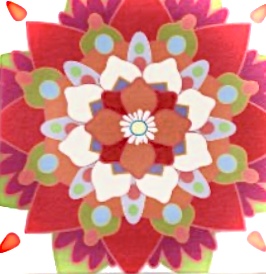 Free To BeMental Health Services, LLCPrimary Care Communication FormPlease complete this form if you would like our office to inform your doctor that you are being treated by Free To Be Mental Health Services, LLC:Today’s Date: ________________Client Name: _________________________________DOB: ________________Primary Care Office: ________________________________________________Phone number: ________________________Fax: _________________________This letter is to inform my primary care doctor that I am receiving services at Free To Be Mental Health Services for:_____________________________________________________________________________[Symptoms or Diagnosis]I plan to receive the following treatments while in the care of Free To Be Mental Health Services, LLC:____ Therapy____ Medication to reduce mental health symptoms____ BothI give Free To Be Mental Health Services, LLC and my PCP office, listed above, permission to share my private health information with each other. This consent does not expire until I submit written request to terminate communication.__________________________________________________________________________Client Signature 										Date__________________________________________________________________________Provider or Administrative Staff Signature 						Date